REQUERIMENTO Nº 345/2016Requer Voto de Pesar pelo falecimento do SR. VALDECIR FELIPE DOS SANTOS, ocorrido recentemente. Senhor Presidente, Nos termos do Art. 102, Inciso IV, do Regimento Interno desta Casa de Leis, requeiro a Vossa Excelência que se digne a registrar nos anais desta Casa de Leis voto de profundo pesar pelo falecimento do Sr. Valdecir Felipe dos Santos, ocorrido no último dia 13 de março. Requeiro, ainda, que desta manifestação seja dada ciência aos seus familiares, encaminhando cópia do presente à Avenida São Paulo, 2.517, Jardim Dona Regina, nesta cidade.Justificativa:O Sr. Valdecir Felipe dos Santos tinha 48 anos e era filho de Joaquim Felipe dos Santos e de Maria da Cunha dos Santos e deixou os filhos Atamires, Andomas, Aline, Anderley e Ariane.Benquisto por todos os familiares e amigos, seu passamento causou grande consternação e saudades; todavia, sua memória há de ser cultuada por todos que em vida o amaram.Que Deus esteja presente nesse momento de separação e dor, para lhes dar força e consolo.É, pois, este o Voto, através da Câmara de Vereadores, em homenagem póstuma e em sinal de solidariedade.                    Plenário “Dr. Tancredo Neves”, 15 de março de 2016. José Antonio FerreiraDr. José-Vereador-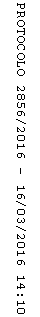 